Publicado en  el 11/10/2016 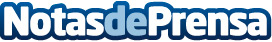 Splinter: el coche de madera completamente funcionalNo se trata sólo de que en vez de chapa lleve madera, sino que se ha aplicado la madera en todo lo posible (teniendo en cuenta que hay un motor de combustión dentro). La madera es también el componente fundamental del chasis e incluso de las ruedas.Datos de contacto:Nota de prensa publicada en: https://www.notasdeprensa.es/splinter-el-coche-de-madera-completamente Categorias: Automovilismo Premios Industria Automotriz Innovación Tecnológica http://www.notasdeprensa.es